Publicado en España el 18/07/2018 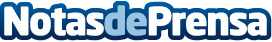 Smöoy dice adiós a los colorantes artificiales de sus salsas y siropes de frutasSustituye estos productos por concentrados de frutas, verduras y plantas en todas sus tiendas abiertas en 13 países, de cuatro continentes

Datos de contacto:Pura de RojasALLEGRA COMUNICACION91 434 82 29Nota de prensa publicada en: https://www.notasdeprensa.es/smooy-dice-adios-a-los-colorantes-artificiales Categorias: Nacional Nutrición Gastronomía Sociedad Restauración Consumo Ocio para niños http://www.notasdeprensa.es